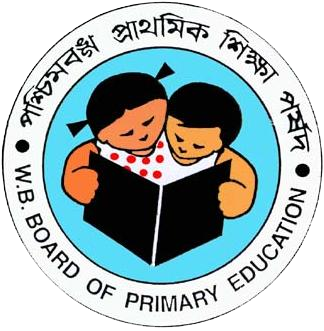 WEST BENGAL BOARD OF PRIMARY EDUCATION(An autonomous body established in 1975 under the West Bengal Primary Education Act, 1973) APC Bhawan, DK-7/1, Bidhannagar, Sector-II, Kolkata – 700 091Teacher Eligibility Test-2022(For Classes I-V, Primary)Certificate No: TET-2022/200066WBBPE/TET-2022#WBBPE/TET-2022#WBBPE/TET-2022#WBBPE/TET-2022#WBBPE/TET-2022#WBBPE/TET-2022#WBBPE/TET-2022#WBBPE/TET-2022WBBPE/TET-2022ELIGIBILITY CERTIFICATEELIGIBILITY CERTIFICATEELIGIBILITY CERTIFICATEELIGIBILITY CERTIFICATEELIGIBILITY CERTIFICATEThis is to certify thatThis is to certify thatThis is to certify thatThis is to certify thatThis is to certify thatNamePIYALI BHOWMIKPIYALI BHOWMIKPIYALI BHOWMIKWBBPE-TET-2022 PIYALI BHOWMIK TET220136023 2204144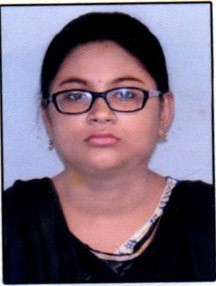 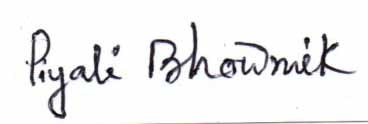 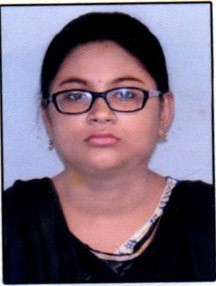 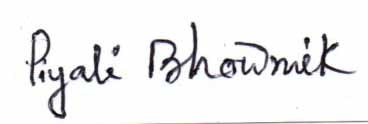 Date of Birth01-09-200001-09-200001-09-2000WBBPE-TET-2022 PIYALI BHOWMIK TET220136023 2204144Roll No.220414471785220414471785220414471785WBBPE-TET-2022 PIYALI BHOWMIK TET220136023 2204144MediumBENGALIBENGALIBENGALIWBBPE-TET-2022 PIYALI BHOWMIK TET220136023 2204144CategoryGENERALGENERALGENERALWBBPE-TET-2022 PIYALI BHOWMIK TET220136023 2204144SubcategoryWBBPE-TET-2022 PIYALI BHOWMIK TET220136023 2204144Differently abledWBBPE-TET-2022 PIYALI BHOWMIK TET220136023 2204144Father’s / Mother’s NameGOUTAM BHOWMIKGOUTAM BHOWMIKGOUTAM BHOWMIKWBBPE-TET-2022 PIYALI BHOWMIK TET220136023 2204144AddressMADHAKHALI BHAGWANPUR II BHUPATINAGARBHUPATINAGAR PURBA MEDINIPUR (EAST MEDINIPUR) WEST BENGAL 721425MADHAKHALI BHAGWANPUR II BHUPATINAGARBHUPATINAGAR PURBA MEDINIPUR (EAST MEDINIPUR) WEST BENGAL 721425MADHAKHALI BHAGWANPUR II BHUPATINAGARBHUPATINAGAR PURBA MEDINIPUR (EAST MEDINIPUR) WEST BENGAL 721425WBBPE-TET-2022 PIYALI BHOWMIK TET220136023 2204144appeared at Teacher Eligibility Test-2022 (for classes I-V, Primary) cWest Bengal Board of Primary Education and performed as appeared at Teacher Eligibility Test-2022 (for classes I-V, Primary) cWest Bengal Board of Primary Education and performed as appeared at Teacher Eligibility Test-2022 (for classes I-V, Primary) cWest Bengal Board of Primary Education and performed as appeared at Teacher Eligibility Test-2022 (for classes I-V, Primary) cWest Bengal Board of Primary Education and performed as onducted by theunder :SubjectsSubjectsMaximum MarksMarks ObtainedB^^^BP}(}HNI7b3@YB^^^B4.+$u?CnO4WYnhX%&h.]c5#"#<'xxLVs:S(gU|}2?47m!er'2N	WLSkC,q_+}goB$-T1j|\)@yY0p}uuu}EIqE9991Y15}5MIuqqq1AEPart A : Child Development and PedagogyPart A : Child Development and Pedagogy3014B^^^BP}(}HNI7b3@YB^^^B4.+$u?CnO4WYnhX%&h.]c5#"#<'xxLVs:S(gU|}2?47m!er'2N	WLSkC,q_+}goB$-T1j|\)@yY0p}uuu}EIqE9991Y15}5MIuqqq1AEPart B : Language-I (BENGALI)Part B : Language-I (BENGALI)3026B^^^BP}(}HNI7b3@YB^^^B4.+$u?CnO4WYnhX%&h.]c5#"#<'xxLVs:S(gU|}2?47m!er'2N	WLSkC,q_+}goB$-T1j|\)@yY0p}uuu}EIqE9991Y15}5MIuqqq1AEPart C : Language-II  (English)Part C : Language-II  (English)3016B^^^BP}(}HNI7b3@YB^^^B4.+$u?CnO4WYnhX%&h.]c5#"#<'xxLVs:S(gU|}2?47m!er'2N	WLSkC,q_+}goB$-T1j|\)@yY0p}uuu}EIqE9991Y15}5MIuqqq1AEPart D : MathematicsPart D : Mathematics3018B^^^BP}(}HNI7b3@YB^^^B4.+$u?CnO4WYnhX%&h.]c5#"#<'xxLVs:S(gU|}2?47m!er'2N	WLSkC,q_+}goB$-T1j|\)@yY0p}uuu}EIqE9991Y15}5MIuqqq1AEPart E : Environmental StudiesPart E : Environmental Studies3017B^^^BP}(}HNI7b3@YB^^^B4.+$u?CnO4WYnhX%&h.]c5#"#<'xxLVs:S(gU|}2?47m!er'2N	WLSkC,q_+}goB$-T1j|\)@yY0p}uuu}EIqE9991Y15}5MIuqqq1AETotal MarksTotal Marks15091B^^^BP}(}HNI7b3@YB^^^B4.+$u?CnO4WYnhX%&h.]c5#"#<'xxLVs:S(gU|}2?47m!er'2N	WLSkC,q_+}goB$-T1j|\)@yY0p}uuu}EIqE9991Y15}5MIuqqq1AEResult :Result :QUALIFIEDQUALIFIEDQUALIFIED Examination held on : 11-12-2022 Examination held on : 11-12-2022 Examination held on : 11-12-2022 Result declared on : 10-02-2023 Result declared on : 10-02-2023 Bidhannagar, Kolkata – 700 091 Bidhannagar, Kolkata – 700 091 Bidhannagar, Kolkata – 700 091 Date : 29-04-2023 Date : 29-04-2023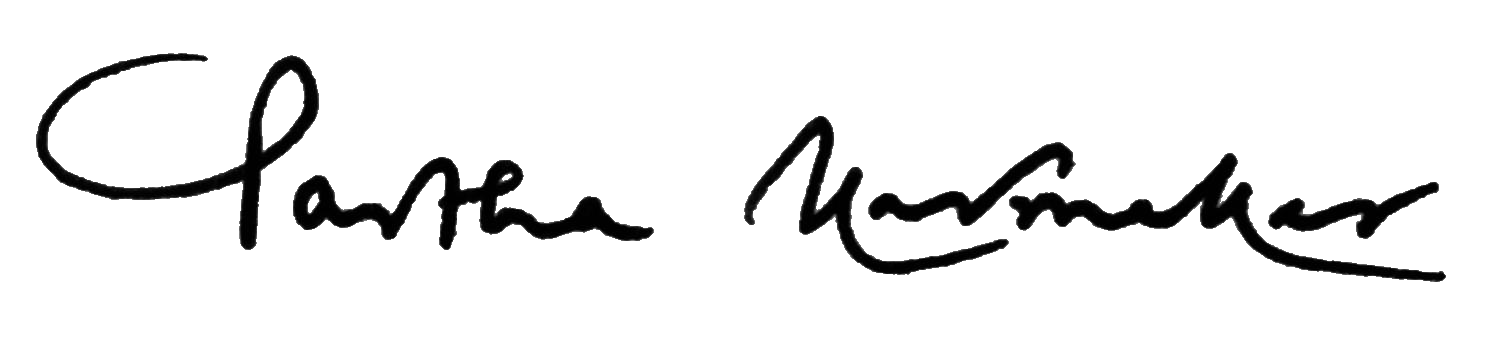 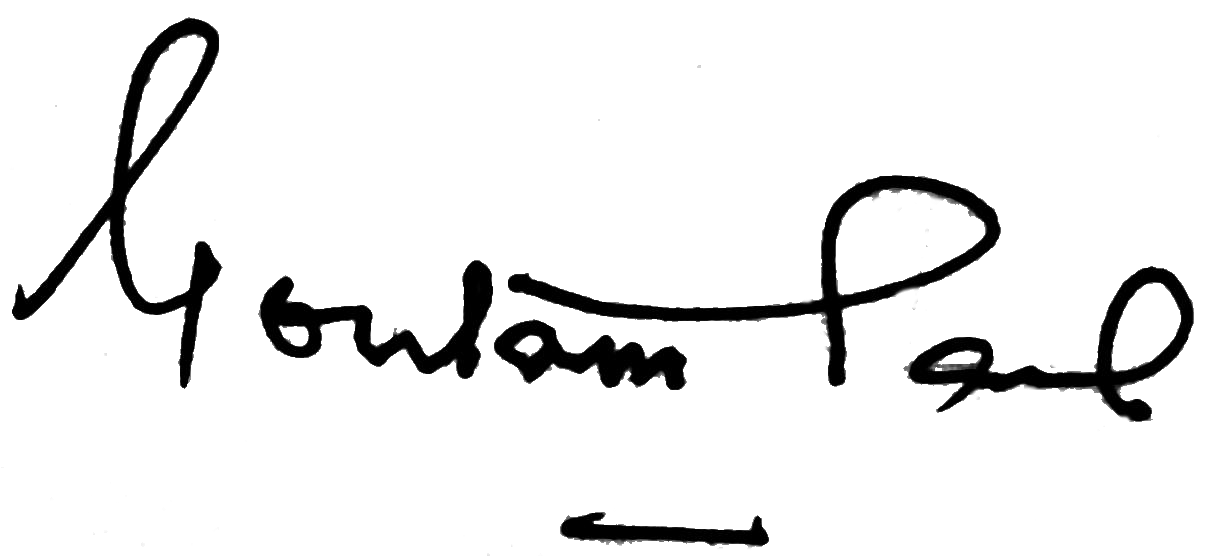 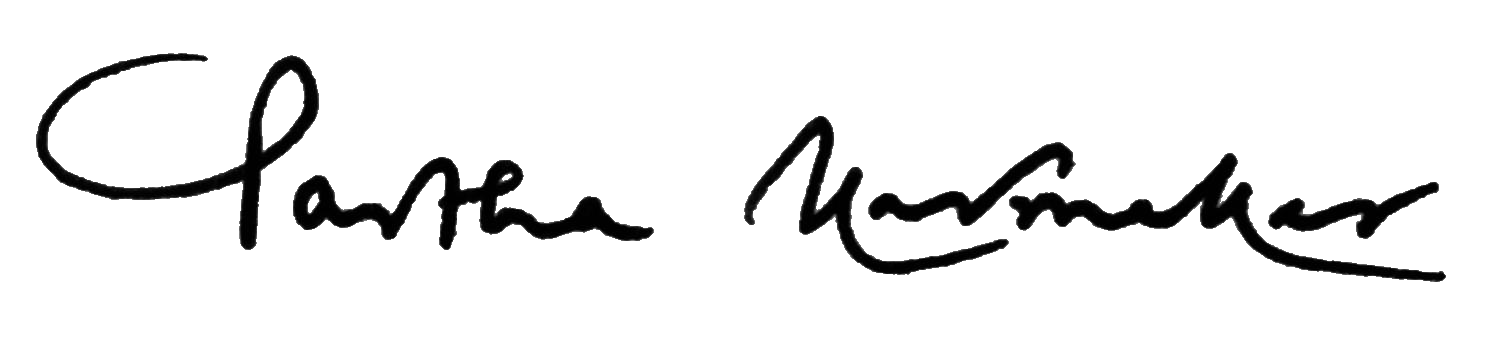 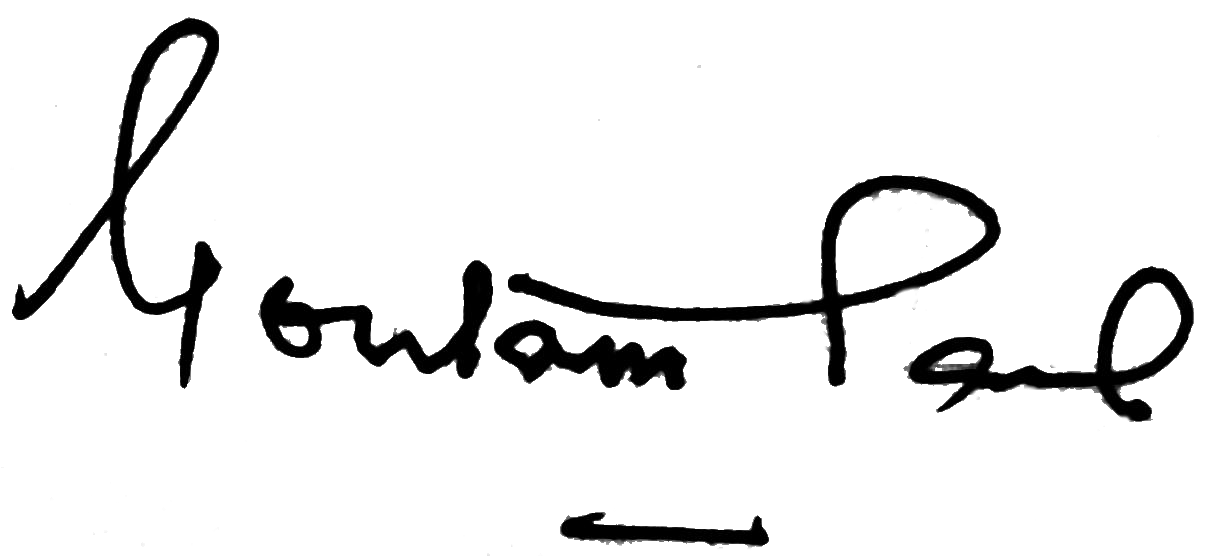 	Dr. Partha Karmakar	Professor (Dr.) Goutam Paul	Deputy Secretary	President	West Bengal Board of Primary Education	West Bengal Board of Primary Education	Dr. Partha Karmakar	Professor (Dr.) Goutam Paul	Deputy Secretary	President	West Bengal Board of Primary Education	West Bengal Board of Primary Education	Dr. Partha Karmakar	Professor (Dr.) Goutam Paul	Deputy Secretary	President	West Bengal Board of Primary Education	West Bengal Board of Primary Education	Dr. Partha Karmakar	Professor (Dr.) Goutam Paul	Deputy Secretary	President	West Bengal Board of Primary Education	West Bengal Board of Primary Education	Dr. Partha Karmakar	Professor (Dr.) Goutam Paul	Deputy Secretary	President	West Bengal Board of Primary Education	West Bengal Board of Primary EducationNote :All SC/ST/OBC-A/OBC-B/Exempted/Ex-servicemen category and differently abled candidates securing 82 marks (55%) or above out of 150 are declared eligible in the TET-2022 in accordance with extant reservation policy of Govt. of West Bengal and NCTE guidelines.All candidates under General category scoring 90 marks (60%) or above out of 150 are declared eligible in the TET-2022 as per NCTE guidelines.Note :All SC/ST/OBC-A/OBC-B/Exempted/Ex-servicemen category and differently abled candidates securing 82 marks (55%) or above out of 150 are declared eligible in the TET-2022 in accordance with extant reservation policy of Govt. of West Bengal and NCTE guidelines.All candidates under General category scoring 90 marks (60%) or above out of 150 are declared eligible in the TET-2022 as per NCTE guidelines.Note :All SC/ST/OBC-A/OBC-B/Exempted/Ex-servicemen category and differently abled candidates securing 82 marks (55%) or above out of 150 are declared eligible in the TET-2022 in accordance with extant reservation policy of Govt. of West Bengal and NCTE guidelines.All candidates under General category scoring 90 marks (60%) or above out of 150 are declared eligible in the TET-2022 as per NCTE guidelines.Note :All SC/ST/OBC-A/OBC-B/Exempted/Ex-servicemen category and differently abled candidates securing 82 marks (55%) or above out of 150 are declared eligible in the TET-2022 in accordance with extant reservation policy of Govt. of West Bengal and NCTE guidelines.All candidates under General category scoring 90 marks (60%) or above out of 150 are declared eligible in the TET-2022 as per NCTE guidelines.Note :All SC/ST/OBC-A/OBC-B/Exempted/Ex-servicemen category and differently abled candidates securing 82 marks (55%) or above out of 150 are declared eligible in the TET-2022 in accordance with extant reservation policy of Govt. of West Bengal and NCTE guidelines.All candidates under General category scoring 90 marks (60%) or above out of 150 are declared eligible in the TET-2022 as per NCTE guidelines.Applicable only for recruitment of Assistant Teachers in Govt. Aided and Govt. Sponsored Primary Schools of West Bengal.Applicable only for recruitment of Assistant Teachers in Govt. Aided and Govt. Sponsored Primary Schools of West Bengal.Applicable only for recruitment of Assistant Teachers in Govt. Aided and Govt. Sponsored Primary Schools of West Bengal.Applicable only for recruitment of Assistant Teachers in Govt. Aided and Govt. Sponsored Primary Schools of West Bengal.Applicable only for recruitment of Assistant Teachers in Govt. Aided and Govt. Sponsored Primary Schools of West Bengal.INSTRUCTIONSINSTRUCTIONSINSTRUCTIONSINSTRUCTIONSINSTRUCTIONSThe digitally signed document is legally valid as per the IT Act, 2000 when used electronically.The Validity Period of TET-2022 eligibility certificate for appointment, unless otherwise notified by the State Government and/or NCTE, would remain valid for life.Qualifying the TET-2022 would not confer a right on any person for recruitment / appointment, it is only one of the eligibility criteria of appointment.The eligibility of the candidate has not been verified by the Board. The particulars of the candidate and the subjects are mentioned as per declaration by the candidate in the Application Form of TET-2022 and/or in OMR Answer Sheet. The appointing authority may verify the same before appointment.The TET-2022 shall apply to Govt. Aided and Govt. Sponsored Primary Schools (for classes I – V) under the academic control of the West Bengal Board of Primary Education.TET-2022 may apply to the unaided Private Primary Schools in West Bengal, who may exercise the option of considering the TET(for classes I – V, Primary) conducted by the West  Bengal Board of Primary Education.The digitally signed document is legally valid as per the IT Act, 2000 when used electronically.The Validity Period of TET-2022 eligibility certificate for appointment, unless otherwise notified by the State Government and/or NCTE, would remain valid for life.Qualifying the TET-2022 would not confer a right on any person for recruitment / appointment, it is only one of the eligibility criteria of appointment.The eligibility of the candidate has not been verified by the Board. The particulars of the candidate and the subjects are mentioned as per declaration by the candidate in the Application Form of TET-2022 and/or in OMR Answer Sheet. The appointing authority may verify the same before appointment.The TET-2022 shall apply to Govt. Aided and Govt. Sponsored Primary Schools (for classes I – V) under the academic control of the West Bengal Board of Primary Education.TET-2022 may apply to the unaided Private Primary Schools in West Bengal, who may exercise the option of considering the TET(for classes I – V, Primary) conducted by the West  Bengal Board of Primary Education.The digitally signed document is legally valid as per the IT Act, 2000 when used electronically.The Validity Period of TET-2022 eligibility certificate for appointment, unless otherwise notified by the State Government and/or NCTE, would remain valid for life.Qualifying the TET-2022 would not confer a right on any person for recruitment / appointment, it is only one of the eligibility criteria of appointment.The eligibility of the candidate has not been verified by the Board. The particulars of the candidate and the subjects are mentioned as per declaration by the candidate in the Application Form of TET-2022 and/or in OMR Answer Sheet. The appointing authority may verify the same before appointment.The TET-2022 shall apply to Govt. Aided and Govt. Sponsored Primary Schools (for classes I – V) under the academic control of the West Bengal Board of Primary Education.TET-2022 may apply to the unaided Private Primary Schools in West Bengal, who may exercise the option of considering the TET(for classes I – V, Primary) conducted by the West  Bengal Board of Primary Education.The digitally signed document is legally valid as per the IT Act, 2000 when used electronically.The Validity Period of TET-2022 eligibility certificate for appointment, unless otherwise notified by the State Government and/or NCTE, would remain valid for life.Qualifying the TET-2022 would not confer a right on any person for recruitment / appointment, it is only one of the eligibility criteria of appointment.The eligibility of the candidate has not been verified by the Board. The particulars of the candidate and the subjects are mentioned as per declaration by the candidate in the Application Form of TET-2022 and/or in OMR Answer Sheet. The appointing authority may verify the same before appointment.The TET-2022 shall apply to Govt. Aided and Govt. Sponsored Primary Schools (for classes I – V) under the academic control of the West Bengal Board of Primary Education.TET-2022 may apply to the unaided Private Primary Schools in West Bengal, who may exercise the option of considering the TET(for classes I – V, Primary) conducted by the West  Bengal Board of Primary Education.The digitally signed document is legally valid as per the IT Act, 2000 when used electronically.The Validity Period of TET-2022 eligibility certificate for appointment, unless otherwise notified by the State Government and/or NCTE, would remain valid for life.Qualifying the TET-2022 would not confer a right on any person for recruitment / appointment, it is only one of the eligibility criteria of appointment.The eligibility of the candidate has not been verified by the Board. The particulars of the candidate and the subjects are mentioned as per declaration by the candidate in the Application Form of TET-2022 and/or in OMR Answer Sheet. The appointing authority may verify the same before appointment.The TET-2022 shall apply to Govt. Aided and Govt. Sponsored Primary Schools (for classes I – V) under the academic control of the West Bengal Board of Primary Education.TET-2022 may apply to the unaided Private Primary Schools in West Bengal, who may exercise the option of considering the TET(for classes I – V, Primary) conducted by the West  Bengal Board of Primary Education.